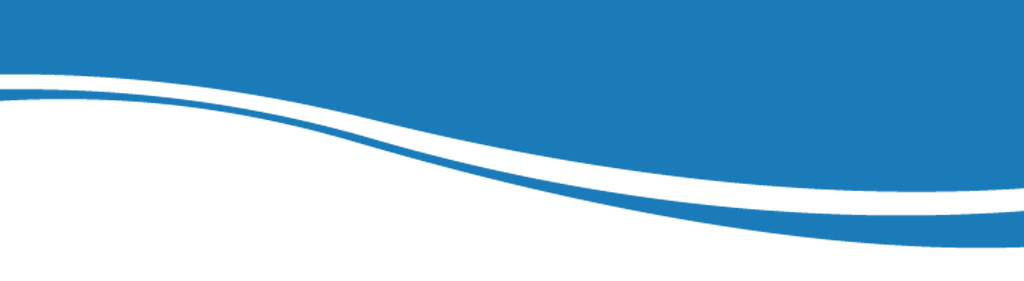 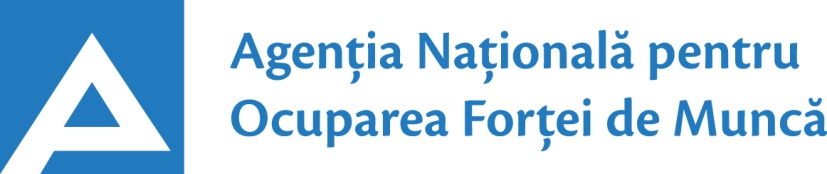                       www.angajat.md25.08.2015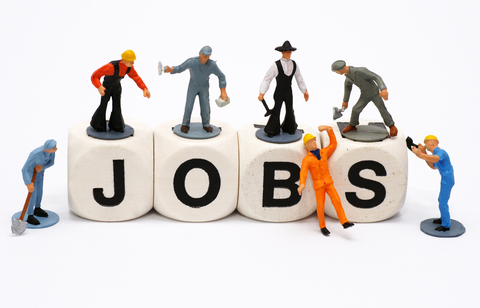 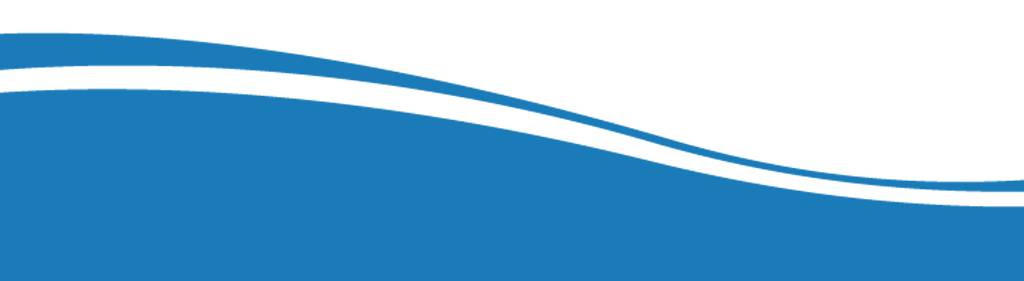 Conform bazei de date a Agenţiei Naţionale pentru Ocuparea Forţei de Muncă, în evidenţă la la data de 25.08.2015 erau înregistrate 6931 locuri de muncă vacante. În aspect teritorial, numărul locurilor de muncă vacante, disponibile în fiecare agenție, constituie: Pentru persoanele cu nivel de instruire superior şi mediu de specialitate sunt disponibile 1835 locuri de muncă vacante, constituind 26% din numărul total de locuri vacante: Pentru persoanele cu nivel de instruire secundar profesional, mediu general și pentru muncitorii necalificați, Agenţia Naţională pentru Ocuparea Forţei de Muncă oferă 5133 locuri de muncă, ce constituie 74% din numărul total de locuri de muncă vacante:  Persoanele aflate în căutarea unui loc de muncă, se pot adresa agenţiilor teritoriale pentru ocuparea forţei de muncă sau pot accesa Portalul pieţei muncii: www.angajat.md, unde sunt postate locurile vacante oferite în fiecare raion, pe profesii.  Prezentul buletin este elaborat în concordanță cu „Clasificatorul ocupaţiilor din Republica Moldova (CORM 006-14)”, aprobat prin ordinul Ministerului Muncii, Protecției Sociale și Familiei nr.22 din 03.03.2014.                    Director                                                              Ion HOLBANAOFMLocuri vacanteAOFMLocuri vacanteChişinău2343Hâncești103UTA Găgăuzia 386Floreşti99Bălți360Căușeni93Orhei317Ştefan Vodă92Ungheni275Soroca86Călărași240Taraclia81Cahul228Dondușeni80Ialoveni213Cantemir77Cimișlia183Ocnița77Dubăsari165Briceni69Leova147Anenii Noi63Străşeni146Basarabeasca58Râşcani134Drochia58Nisporeni132Telenești58Rezina126Glodeni43Sângerei119Edineţ41Şoldăneşti116Criuleni14Fălești109OcupațiiLocuri vacanteTotalDin care:Specialist în domeniul sănătății402asistent medical (nivel mediu) – 163medic specialist – 96medic medicină generală – 59felcer – 17farmacist – 14medic rezident – 11felcer laborant – 9laborant (calificare medie) – 6laborant farmacist – 6medic veterinar – 6asistent medical fizioterapie – 5medic stomatolog – 5masor – 5Specialist în învățământ191profesor în învăţământul profesional – 59educator în învăţământul  preşcolar – 32profesor în învăţământul primar – 20profesor în sistemul învăţământului special – 19psiholog – 11conducător muzical – 10psihopedagog – 9educator în învăţăm. sec.–profesional – 7 educator la cămin – 5instructor - 5traducător – 5istoric – 3geograf - 3fizician - 3Contabil113contabil – 64contabil-şef – 36contabil revizor – 10contabil (calificare medie) – 3Specialist în activitatea financiară, economică sau comercială99agent de asigurare – 89agent bancar – 7economist – 3Inspector 78inspector – 27inspector politie – 33inspector fiscal de stat – 14inspector serviciu personal – 12inspector protecție socială - 6Manager73manager în serv.marketing și vânzare–15manager în comerţ – 19manager în serviciile de informatii – 3manager în alte ramuri – 36Funcţionar public60specialist în autoritățile publice (inclusiv superior, principal) – 60Inginer 59inginer-proiectant – 6inginer- energetician – 4inginer la lucrari de proiect - 4inginer tehnolog –  3inginer construcții civile, industriale – 3inginer programator – 3inginer (diferite ramuri) – 36Specialist în domeniul juridic46ofiţer urmărire penală – 40jurist principal – 6Electrician32electrician sector  –  20electrician secţie  –12Consultant27Specialist în activitatea bancară24casier bancă – 21agent bancar – 3 Tehnolog20Secretară19Tehnician17Specialist în informatică14programator–9analist sisteme informatice – 5Specialist în asistenţă socială 13lucrător social – 15 specialist în probleme sociale - 9Specialist serviciul personal10Expeditor10Maistru10Șef poștă8Şef depozit7Administrator sală7Şef post (în alte ramuri)7Electronist3Agronom3Alte ocupații483                                                                                                                                                                                                 Activități economice/ocupații:Locuri vacanteTotalDin care:Lucrători în industria textilă și confecții1443cusător (industria uşoară) –  703cusătoreasă în industria confecţiilor – 570încheietor tricotaje  –  72confecţioner –  46tricoter manual – 22 stivuitor materie primă – 19termofinisor confecții – 6croitor (în industria confecțiilor) – 5Lucrători în domeniul vînzărilor483vânzător produse alimentare – 219vânzător produse nealimentare –  93casier în sala de comerţ –  100agent comerţ – 17controlor-casier –- 19vânzător la stațiile de alimentare cu combustibil – 13magaziner – 8bufetier – 5vânzător ambulant – 5chioscar – 4Hoteluri şi restaurante453bucătar   –  176chelner (ospătar) – 88cofetar  – 50barman – 47bucătar auxiliar – 43brutar  – 34modelator aluat – 8bucătar-șef – 7Lucrători calificați în întreprinderi industriale 442legător filoane, cabluri și conductori –  90montator în producţia de cabluri – 88electrogazosudor – 45lăcătuş instalator tehnică sanitară  – 26strungar  – 21şef echipă ( în industrie) – 21bombonier – 18lăcătuş la repararea automobileleor – 17asamblor – 17rihtuitor fete de încălţăminte – 15lăcătuş – reparator – 15ambalator manual –15electrician-montator rețele de cabluri – 11decorator de jucării – 10conducător încărcător – 9lăcătuş la asamblarea construcţiilor metalice – 7sudor principal – 6sudor cu gaze – 6electrosudor la sudarea manuală – 5Operatori, aparatişti, lăcătuși-asamblori, maşinişti la instalaţii și mașini   265conducător auto (șofer) – 79tractorist – 42controlor –  33operator în sectorul de producție – 26operator în sala de cazane – 16mașinist la buldozere – 13lăcătuș la lucrările de asamblare mecanică– 10mașinist la mașina de tăiat piatră – 9lăcătuș-electrician la rep.utilajului electric – 7operator la banda rulantă – 7maşinist la excavatorul cu o cupă  – 7maşinist autogreder – 7maşinist la automacara – 5mașinist la macarale – 4Lucrători în domeniul serviciilor personale203poştaş  – 41ajutor de educator  –  40gardian public – 31spălător veselă  –  30frizer  –  21agent paza în incinte – 17manichiuristă – 13supraveghetor – 6menageră – 4Transport şi telecomunicaţii191operator la calculatoare electronice  –  129taxator – 30muncitor rutier – 18conducător troleibuz – 8operator la telecomunicații – 6Lucrători în construcţii119betonist – 33tâmplar  –  21tencuitor – 12pavator – 12pietrar-zidar – 8placator cu plăci – 7tinichigiu – 6finisor – 5zugrav – 4fasonator piese și construcții din beton – 4fierar-betonist – 4dulgher – 3Lucrători calificaţi în agricultură, silvicultură, acvacultură  piscicultură 49viticultor – 33crescător de păsări – 8 mecanizator – 8Alte activități economice/ocupații194      MeseriaLocuri vacanteTotalMuncitor auxiliar 608Muncitor necalificat în agricultură 224Îngrijitor încăperi de producţie şi serviciu 113Hamal99Măturător 62Femeie de serviciu41Muncitor necalificat în construcții39Muncitor necalificat la exploatarea forestieră32Infirmieră23Puitor – ambalator23Dădacă14Paznic (portar)13